TACHISTOSCOPIOuna risorsa per il lessico geografico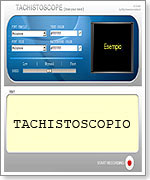 TACHISTOSCOPIO è un programma (online e gratuito) valido per chi ha difficoltà nella lettura e scrittura, che pertanto richiede delle esercitazioni assidue e mirate.La lettura tachistoscopica, ossia rapida e temporizzata di parole, è indicata nello specifico per soggetti che presentano disturbi specifici dell’apprendimento (DSA), ma può essere utilizzata anche in chiave semplicemente esercitativo-educativa per rafforzare abilità in fase di strutturazione.In particolare per la geografia può diventare un’ulteriore risorsa di supporto (affiancandolo alla carta geografica, alle immagini, ecc) per apprendere il lessico geografico, che spesso risulta ostico.Le procedure da eseguire sono le seguenti:scrivere o incollare nel campo “TEXT” l’elenco di parole o il testo che si vogliono leggere o memorizzare ;selezionare il tipo e la dimensione del font;scegliere i colori del carattere e dello sfondo;impostare la velocità di scorrimento;premere il tasto “START RECORDING”.A questo punto appaiono le liste di parole o le parole di un testo una per volta, in ordine sequenziale da poter leggere e/o memorizzare.Per uscire dall’applicativo basta cliccare sulla voce “Close” in alto a destra della finestra.Ecco il link dove poterlo scaricare:FONTE: http://www.buonaidea.it/servizi_tachistoscopio.aspx